Общество с ограниченной ответственностью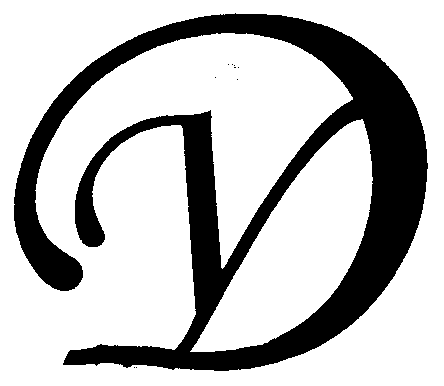 Управляющая организация «Умный дом»Россия, Тверская область, г.Удомля, ул.Попова, д.26, оф.22, тел./факс: (48255) 52571, 54074 моб.тел.: +79157199560,  SIP ID: 0024547683, e-mail: upravdom@udomlya.ru, интернет-сайт: www.udom-lya.ruСведения о расходах по отдельным статьям затрат за год: - управление многоквартирным домом, - вывоз ТБО, - ремонтная служба управляющей организации, - содержание, текущий ремонт и аварийное обслуживание сетей отопления, водопровода, канализации, ливнестоков,- содержание, текущий ремонт и аварийное обслуживание электрических сетей, - ремонт и обслуживание лифтового хозяйства,размещены на официальном сайте управляющей организации www.udom-lya.ru.Сведения о расходах, понесенных в связи с оказанием услуг по управлению многоквартирным домом по пр.Курчатова-12Сведения о расходах, понесенных в связи с оказанием услуг по управлению многоквартирным домом по пр.Курчатова-12Сведения о расходах, понесенных в связи с оказанием услуг по управлению многоквартирным домом по пр.Курчатова-12Период: 2011 годПериод: 2011 годПериод: 2011 годНаименование работ (услуг)Расходы (руб.)Расходы (руб./кв.м.)Наименование работ (услуг)Расходы (руб.)Расходы (руб./кв.м.)Общая площадь помещений в доме (кв.м.)4 564,90Вывоз ТБО55 873,991,02  Содержание и текущий ремонт инженерных сетей234 230,734,28  Отопление, водопровод, канализация, ливнестоки (содержание, текущий ремонт и аварийное обслуживание)183 154,39Электрические сети (содержание, текущий ремонт и аварийное обслуживание)51 076,34Содержание помещений общего пользования и уборка земельного участка160 162,182,92  Благоустройство территории, ремонт МАФ, окраска835,96Вывоз и утилизация КГО7 868,38Уборка мест общего пользования и придомовой территории151 457,84ставка дворников69 948,00ежемесячная премия (25%)17 487,00доплата за уборку снега (13%, 6 мес.)4 546,62отпускные7 358,53отчисления во внебюджетные фонды на заработную плату33 974,33общеэксплуатационные расходы (зарплата ИТР, инвентарь и материалы)9 055,89налоги9 087,47Текущий ремонт общей собственности153 229,622,80  Прочие ремонтные работы (ремонтная служба управляющей организации)28 481,62Ремонт межпанельных швов (375 пог.м.)122 003,03Ремонт подъездов, крылец2 744,97Управление многоквартирным домом110 646,682,02  Электроснабжение мест общего пользования и придомовой территории11 002,740,20  Итого725 145,9413,24  